							projektas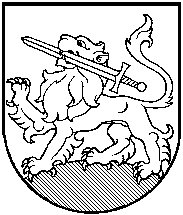 RIETAVO SAVIVALDYBĖS TARYBASPRENDIMASDĖL RIETAVO SAVIVALDYBĖS MERO DARBO UŽMOKESČIO NUSTATYMO2019 m. balandžio 11 d. Nr. T1-	                                                          RietavasVadovaudamasi Lietuvos Respublikos vietos savivaldos įstatymo 16 straipsnio 2 dalies 2 punktu ir 18 straipsnio 1 dalimi, Lietuvos Respublikos valstybės politikų ir valstybės pareigūnų darbo apmokėjimo įstatymu, Tarnybos Lietuvos valstybei stažo skaičiavimo taisyklėmis, patvirtintomis Lietuvos Respublikos Vyriausybės . birželio 17 d. nutarimu Nr. 910 ,,Dėl tarnybos Lietuvos valstybei stažo skaičiavimo taisyklių patvirtinimo“, Rietavo savivaldybės taryba n u s p r e n d ž i a:1. Nustatyti Rietavo savivaldybės mero Antano Černeckio darbo užmokestį, kurį sudaro:1.1. pareiginė alga, apskaičiuojama pagal koeficientą, nustatytą savivaldybėms, kurių teritorijoje gyvena iki 100 tūkst. gyventojų, nurodytą Lietuvos Respublikos valstybės politikų ir valstybės pareigūnų darbo apmokėjimo įstatymo priedėlyje;1.2. priedas už ištarnautus Lietuvos valstybei metus, apskaičiuotas vadovaujantis Tarnybos Lietuvos valstybei stažo skaičiavimo taisyklėmis, patvirtintomis Lietuvos Respublikos Vyriausybės . birželio 17 d. nutarimu Nr. 910 ,,Dėl tarnybos Lietuvos valstybei stažo skaičiavimo taisyklių patvirtinimo“.2. Pripažinti netekusiu galios Rietavo savivaldybės tarybos 2015 m. balandžio 9 d. sprendimą Nr. T1-9 „Dėl Rietavo savivaldybės mero Antano Černeckio pareiginės algos nustatymo“.Sprendimas gali būti skundžiamas ikiteismine tvarka Lietuvos administracinių ginčų komisijos Klaipėdos apygardos skyriui (H. Manto g. 37, Klaipėda) arba Lietuvos Respublikos administracinių bylų teisenos įstatymo nustatyta tvarka Regionų apygardos administracinio teismo Klaipėdos rūmams (Galinio Pylimo g. 9, Klaipėda) per vieną mėnesį nuo šio įsakymo paskelbimo ar įteikimo suinteresuotai šaliai dienos.Savivaldybės mero pavaduotojasRIETAVO SAVIVALDYBĖS ADMINISTRACIJOS DOKUMENTŲ VALDYMO IR TEISĖS SKYRIUSAIŠKINAMASIS RAŠTAS PRIE SPRENDIMO ,,DĖL RIETAVO SAVIVALDYBĖS MERO DARBO UŽMOKESČIO NUSTATYMO“ PROJEKTO2019-04-04Rietavas1. Sprendimo projekto esmė.Savivaldybės tarybos viena kompetencijų – nustatyti mero darbo užmokestį.2. Kuo vadovaujantis parengtas sprendimo projektas. Sprendimo projektas parengtas vadovaujantis Lietuvos Respublikos vietos savivaldos įstatymo 16 straipsnio 2 dalies 2 punktu ir 18 straipsnio 1 dalimi,  Lietuvos Respublikos valstybės politikų ir valstybės pareigūnų darbo apmokėjimo įstatymu, Tarnybos Lietuvos valstybei stažo skaičiavimo taisyklėmis, patvirtintomis Lietuvos Respublikos Vyriausybės . birželio 17 d. nutarimu Nr. 910 ,,Dėl tarnybos Lietuvos valstybei stažo skaičiavimo taisyklių patvirtinimo“.3. Tikslai ir uždaviniai.Nustatyti Savivaldybės mero darbo užmokestį.4. Laukiami rezultatai.Bus nustatytas Savivaldybės mero darbo užmokestis.5. Kas inicijavo sprendimo  projekto rengimą.Sprendimo projekto rengimą inicijavo Dokumentų valdymo ir teisės skyrius.6. Sprendimo projekto rengimo metu gauti specialistų vertinimai.Neigiamų specialistų vertinimų negauta.7. Galimos teigiamos ar neigiamos sprendimo priėmimo pasekmės.Neigiamų pasekmių nenumatyta.8. Lėšų poreikis sprendimo įgyvendinimui.Lėšos numatytos Rietavo savivaldybės 2019 m. biudžete. 9. Antikorupcinis vertinimas. Šis sprendimas antikorupciniu požiūriu nevertinamas.Dokumentų valdymo ir teisės skyriaus vedėja                                              Jūratė Šedvilaitė